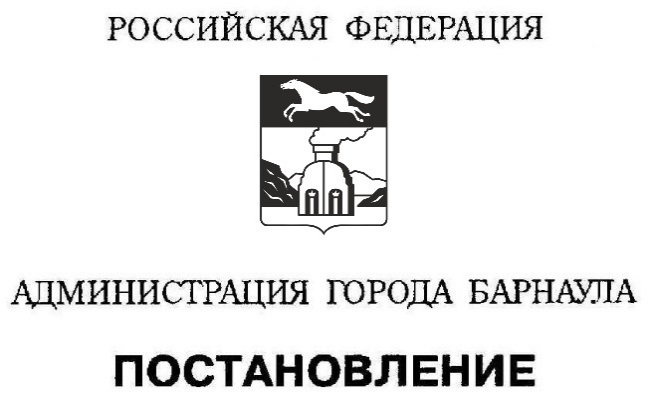 КОМИТЕТ ПО ОБРАЗОВАНИЮГОРОДА БАРНАУЛАПРИКАЗ"__15___" ___12___ 2016   	      № 2365 - оснОб     итогах        проведения муниципального           этапа всероссийской    олимпиадышкольников  по  технологииВ соответствии с приказом комитета по образованию города Барнаула от 14.11.2016 №1858-осн «О проведении муниципального этапа всероссийской олимпиады школьников в 2016 году»                  ПРИКАЗЫВАЮ:1. Утвердить список победителей и призеров муниципального этапа всероссийской олимпиады школьников по технологии                                (далее - Олимпиада) (приложение).2. Объявить благодарность директору МБОУ «Лицей №122»                        Зеленцову И.А., руководителю муниципального методического объединения учителей технологии Речковой О.Ф. за организацию работы  по проведению Олимпиады.3. Контроль за исполнением приказа возложить на начальника отдела общего образования Бологову Л.И.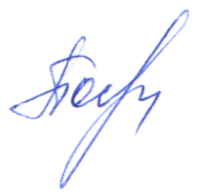 Председатель  комитета                                                                  Н.В.ПолосинаЛ.В.Домнич66935013.12.2016СПИСОКпобедителей и призеров муниципального этапа всероссийской олимпиады школьников по технологии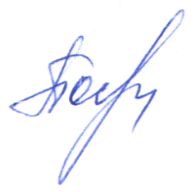 Председатель  комитета                                                                           Н.В.ПолосинаПриложение                                                              к приказу комитета                                                       по образованию города Барнаула                                                           от_15.12.2016   № 1265 - осн№ФИООбщеобразовательная организацияРезультат8 класс8 класс8 класс8 классАхмет Ангелина МБОУ «Гимназия №5» имени Героя Советского Союза Константина Павлюкова»1 место (практика)Кезина Арина МБОУ «СОШ №59»1 место (теория)Симахина АнастасияМБОУ «СОШ №48 имени Героя Советского Союза Козина Нестора Дмитриевича»1 место (теория)Молдобаева Марина МБОУ «Лицей №122»2 место (теория)Карманчикова Екатерина МБОУ «Лицей №3»2 место (теория)Левочко Юлия МБОУ «Лицей №86»2 место (теория)Малыгина Анастасия МБОУ «СОШ №117»2 место (практика)Векленко Олеся МБОУ «СОШ №24»2 место (практика)Потеряева АнастасияМБОУ «СОШ №13»2 место (практика)Черных Анна МБОУ «Гимназия №27» 3 место (практика)Конышева ЕкатеринаМБОУ «СОШ №126»3 место (теория)Воложанова Карина МБОУ «СОШ №107»3 место (практика)Симиненко Алина МБОУ «СОШ №125 с углубленным изучением отдельных предметов»3 место (теория)Быковская Валерия МБОУ «СОШ №76»3 место (теория)Липина Анастасия МБОУ «СОШ №93»3 место (практика)